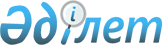 О внесении изменений в Решение Коллегии Евразийской экономической комиссии от 28 февраля 2017 г. № 26Решение Коллегии Евразийской экономической комиссии от 11 мая 2023 года № 59.
      В соответствии с пунктом 4 Протокола о техническом регулировании в рамках Евразийского экономического союза (приложение № 9 к Договору о Евразийском экономическом союзе от 29 мая 2014 года) и пунктом 5 приложения № 2 к Регламенту работы Евразийской экономической комиссии, утвержденному Решением Высшего Евразийского экономического совета от 23 декабря 2014 г. № 98, Коллегия Евразийской экономической комиссии решила:
      1. Внести в Решение Коллегии Евразийской экономической комиссии от 28 февраля 2017 г. № 26 "О перечне международных и региональных (межгосударственных) стандартов, а в случае их отсутствия – национальных (государственных) стандартов, содержащих правила и методы исследований (испытаний) и измерений, в том числе правила отбора образцов, необходимые для применения и исполнения требований технического регламента Евразийского экономического союза "Требования к сжиженным углеводородным газам для использования их в качестве топлива" (ТР ЕАЭС 036/2016) и осуществления оценки соответствия объектов технического регулирования" изменения согласно приложению.
      2. Настоящее Решение вступает в силу по истечении 180 календарных дней с даты его официального опубликования. ИЗМЕНЕНИЯ, вносимые в Решение Коллегии Евразийской экономической комиссии от 28 февраля 2017 г. № 26
      Перечень международных и региональных (межгосударственных) стандартов, а в случае их отсутствия – национальных (государственных) стандартов, содержащих правила и методы исследований (испытаний) и измерений, в том числе правила отбора образцов, необходимые для применения и исполнения требований технического регламента Евразийского экономического союза "Требования к сжиженным углеводородным газам для использования их в качестве топлива" (ТР ЕАЭС 036/2016) и осуществления оценки соответствия объектов технического регулирования, утвержденный указанным Решением, изложить в следующей редакции:  ПЕРЕЧЕНЬ международных и региональных (межгосударственных) стандартов, а в случае их отсутствия – национальных (государственных) стандартов, содержащих правила и методы исследований (испытаний) и измерений, в том числе правила отбора образцов, необходимые для применения и исполнения требований технического регламента Евразийского экономического союза "Требования к сжиженным углеводородным газам для использования их в качестве топлива" (ТР ЕАЭС 036/2016) и осуществления оценки соответствия объектов технического регулирования
					© 2012. РГП на ПХВ «Институт законодательства и правовой информации Республики Казахстан» Министерства юстиции Республики Казахстан
				
      Председатель КоллегииЕвразийской экономической комиссии 

М. Мясникович
ПРИЛОЖЕНИЕ
к Решению Коллегии
Евразийской экономической комиссии
от 11 мая 2023 г. № 59"УТВЕРЖДЕН
Решением Коллегии
Евразийской экономической комиссии
от 28 февраля 2017 г. № 26
(в редакции Решения Коллегии
Евразийской экономической комиссии
от 11 мая 2023 г. № 59)
№
п/п
Структурный
элемент или объект технического регулирования технического регламента Евразийского экономического союза
Обозначение и наименование стандарта, методики исследований (испытаний) и измерений
Примечание
1
2
3
4
1
раздел V
ГОСТ ISO 4257-2013 "Газы углеводородные сжиженные. Метод отбора проб" 
2
раздел V
ГОСТ 14921-2018 "Газы углеводородные сжиженные. Методы отбора проб"
3
раздел V
ГОСТ 34224-2017 "Промышленность нефтяная и газовая. Стандартный метод получения проб сжиженных нефтяных газов при использовании баллона с подвижным поршнем"
4
раздел V
СТ РК ASTM 3700-2015 "Промышленность нефтяная и газовая. Стандартный метод испытаний для получения образцов сжиженных нефтяных газов при использовании плавающего поршневого цилиндра" 
применяется до 01.01.2035 
5
раздел V
ГОСТ Р 55609-2013 "Отбор проб газового конденсата, сжиженного углеводородного газа и широкой фракции легких углеводородов. Общие требования"
применяется до 01.01.2035 
6
приложение,
показатель "Октановое число"
приложение В ГОСТ EN 589-2014 "Топлива для двигателей внутреннего сгорания. Газы углеводородные сжиженные. Технические требования и методы испытаний"
7
приложение,
показатель "Октановое число"
приложение В ГОСТ 27578-2018 "Газы углеводородные сжиженные для автомобильного транспорта. Технические условия" 
применяется до 01.07.2024
8
приложение,
показатель "Октановое число"
приложение Д ГОСТ 34858-2022 "Газы углеводородные сжиженные топливные. Технические условия"
9
приложение,
показатель "Октановое число"
пункт 5.3 раздела 5 СТ РК ASTM D 2598-2015 "Газы нефтяные сжиженные. Определение физических свойств методом композиционного анализа" 
применяется до 01.01.2035 
10
приложение,
показатель "Октановое число"
приложение В ГОСТ Р 52087-2018 "Газы углеводородные сжиженные топливные. Технические условия" 
применяется до 01.07.2024
11
приложение,
показатель "Массовая доля суммы непредельных углеводородов"
ГОСТ 10679-2019 "Газы углеводородные сжиженные. Метод определения углеводородного состава" 
12
приложение,
показатель "Массовая доля суммы непредельных углеводородов"
ГОСТ 33012-2014 "Пропан и бутан товарные. Определение углеводородного состава методом газовой хроматографии"
13
приложение,
показатель "Массовая доля суммы непредельных углеводородов"
СТ РК АСТМ Д 2163-2011 "Газы нефтяные сжиженные. Метод определения углеводородного состава при помощи газовой хроматографии"
применяется до 01.01.2035 
14
приложение,
показатель "Массовая доля суммы непредельных углеводородов"
ГОСТ Р 54484-2011 "Газы углеводородные сжиженные. Методы определения углеводородного состава" 
применяется до 01.01.2035 
15
приложение,
показатель "Массовая доля суммы непредельных углеводородов"
ГОСТ Р 56869-2016 "Газы углеводородные сжиженные и смеси пропан-пропиленовые. Определение углеводородов газовой хроматографией"
применяется до 01.01.2035 
16
приложение,
показатель "Давление насыщенных паров"
ГОСТ ISO 4256-2013 "Газы углеводородные сжиженные. Определение манометрического давления паров. Метод СУГ"
17
приложение,
показатель "Давление насыщенных паров"
ГОСТ 28656-2019 "Газы углеводородные сжиженные. Расчетный метод определения плотности и давления насыщенных паров"
18
приложение,
показатель "Давление насыщенных паров"
ГОСТ 34429-2018 "Газы углеводородные сжиженные. Метод определения давления насыщенных паров"
19
приложение,
показатель "Давление насыщенных паров"
СТ РК АСТМ Д 1267-2011 "Газы нефтяные сжиженные. Определение давления насыщенных паров"
применяется до 01.01.2035 
20
приложение,
показатель "Давление насыщенных паров"
СТ РК ASTM D 2598-2015 "Газы нефтяные сжиженные. Определение физических свойств методом композиционного анализа"
применяется до 01.01.2035 
21
приложение,
показатель "Давление насыщенных паров"
СТ РК ASTM D 6897-2015 "Газы углеводородные сжиженные. Стандартный метод испытаний для определения давления насыщенных паров сжиженных углеводородных газов (СУГ) (метод расширения)"
применяется до 01.01.2035 
22
приложение,
показатель "Давление насыщенных паров"
ГОСТ Р 50994-96 (ИСО 4256-78) "Газы углеводородные сжиженные. Метод определения давления насыщенных паров"
применяется до 01.01.2035 
23
приложение,
показатель "Массовая доля сероводорода и меркаптановой серы"
ГОСТ 22985-2017 "Газы углеводородные сжиженные. Метод определения сероводорода, меркаптановой серы и серооксида углерода"
24
приложение,
показатель "Запах"
приложение А ГОСТ EN 589-2014 "Топлива для двигателей внутреннего сгорания. Газы углеводородные сжиженные. Технические требования и методы испытаний"
25
приложение,
показатель "Запах"
приложение Б ГОСТ 27578-2018 "Газы углеводородные сжиженные для автомобильного транспорта. Технические условия"
применяется до 01.07.2024
26
приложение,
показатель "Запах"
пункт 9.5 и приложение Г ГОСТ 34858-2022 "Газы углеводородные сжиженные топливные. Технические условия"
27
приложение,
показатель "Запах"
пункт 8.3 и приложение Б ГОСТ Р 52087-2018 "Газы углеводородные сжиженные топливные. Технические условия" 
применяется до 01.07.2024
28
приложение,
показатель "Интенсивность запаха"
ГОСТ 22387.5-2021 "Газ для коммунально-бытового потребления. Методы определения интенсивности запаха"
29
приложение,
показатель "Интенсивность запаха"
СТ РК 1240-2004 "Газ для коммунально-
бытового потребления. Методы определения интенсивности запаха" 
применяется до 01.01.2035 
30
приложение,
показатель "Содержание свободной воды и щелочи"
приложение Б ГОСТ 20448-2018 "Газы углеводородные сжиженные топливные для коммунально-бытового потребления. Технические условия" 
применяется до 01.07.2030
31
приложение,
показатель "Содержание свободной воды и щелочи"
приложение А ГОСТ 27578-2018 "Газы углеводородные сжиженные для автомобильного транспорта. Технические условия"
применяется до 01.07.2024
32
приложение,
показатель "Содержание свободной воды и щелочи"
приложение В ГОСТ 34858-2022 "Газы углеводородные сжиженные топливные. Технические условия"
33
приложение,
показатель "Содержание свободной воды и щелочи"
пункт 8.2 СТБ 2262-2012 "Газы углеводородные сжиженные топливные. Технические условия"
применяется до 01.01.2035 
34
приложение,
показатель "Содержание свободной воды и щелочи"
пункт 8.2 СТ РК 1663-2007 "Газы углеводородные сжиженные топливные. Технические условия" 
применяется до 01.01.2035 
35
приложение,
показатель "Содержание свободной воды и щелочи"
пункт 8.2 ГОСТ Р 52087-2018 "Газы углеводородные сжиженные топливные. Технические условия" 
применяется до 01.07.2024
36
приложение,
показатель "Содержание свободной воды и щелочи"
пункт 5 ГОСТ Р 56870-2016 "Газы углеводородные сжиженные. Определение аммиака, воды и щелочи" 
применяется до 01.01.2035 
37
приложение,
показатель "Объемная доля жидкого остатка"
приложение Б ГОСТ 20448-2018 "Газы углеводородные сжиженные топливные для коммунально-бытового потребления. Технические условия"
применяется до 01.07.2030
38
приложение,
показатель "Объемная доля жидкого остатка"
приложение А ГОСТ 27578-2018 "Газы углеводородные сжиженные для автомобильного транспорта. Технические условия" 
применяется до 01.07.2024
39
приложение,
показатель "Объемная доля жидкого остатка"
приложение В ГОСТ 34858-2022 "Газы углеводородные сжиженные топливные. Технические условия"
40
приложение,
показатель "Объемная доля жидкого остатка"
пункт 8.2 СТБ 2262-2012 "Газы углеводородные сжиженные топливные. Технические условия" 
применяется до 01.01.2035 
41
приложение,
показатель "Объемная доля жидкого остатка"
СТ РК ASTM Д 7756-2015 "Газы углеводородные сжиженные. Определение остатка методом газовой хроматографии с помощью ввода пробы в колонку" 
применяется до 01.01.2035 
42
приложение,
показатель "Объемная доля жидкого остатка"
раздел 8.2 СТ РК 1663-2007 "Газы углеводородные сжиженные топливные. Технические условия" 
применяется до 01.01.2035 
43
приложение,
показатель "Объемная доля жидкого остатка"
пункт 8.2 ГОСТ Р 52087-2018 "Газы углеводородные сжиженные топливные. Технические условия" 
применяется до 01.07.2024